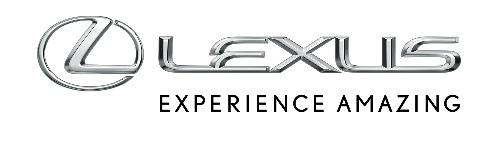 20 MAJA 2021WIRTUALNA SUPERMODELKA W CYFROWYM WNĘTRZU LEXUSA LF-Z ELECTRIFIED CONCEPTW ubiegłym miesiącu Lexus pokazał, w jaki sposób wnętrze koncepcyjnego LF-Z Electrified, stanowiącego zapowiedź przyszłego rozwoju marki, może stać się jeszcze bardziej interesujące. W ramach programu LF-Z Electrified Virtual Interior troje pionierskich artystów i projektantów stworzyło własne koncepcje wnętrza auta. Teraz Lexus zrobił kolejny krok i zaprosił do współpracy Shudu, pierwszą wirtualną supermodelkę, by pokazała Virtual Interior w nowym kontekście.Do współpracy został wybrany projekt wnętrza stworzony przez artystę cyfrowego Ondreja Zunkę. W tej wirtualnej przestrzeni na pograniczu rzeczywistości i artystycznej wizji w wirtualnym świecie Shudu odnalazła się znakomicie. W swojej pracy Zunka sięgnął po mechanikę ery kosmicznej, materiały sci-fi i kolorystykę opartą na gradientach, aby uzyskać efekt, który mogłaby stworzyć sztuczna inteligencja, choć jednocześnie zakorzeniony w ludzkim doświadczeniu. Teraz w stworzonym cyfrowo wnętrzu konceptu możemy zobaczyć wirtualną gwiazdę mediów społecznościowych Shudu na fotelu kierowcy.Choć Shudu jest pionierką wirtualnej mody, ma za sobą doświadczenia z rzeczywistego świata. Była modelką w kampaniach Ferragamo i Christian Louboutin. Pojawiła się także w magazynach Vogue Australia, Glamour Brasil czy Harper’s Bazaar Arabia. Projekt LF-Z Electrified Virtual Interior to jej druga współpraca z Lexusem. W ubiegłym roku wzięła udział w projekcie, którego twórcami byli nigeryjski architekt Tosin Oshinowo i projektantka tkanin, Chrissa Amuah.Lexus zaprosił do programu LF-Z Electrified Virtual Interior nowatorskich projektantów z różnych dziedzin. Program wprowadza nowe podejście do designu, które szuka inspiracji w modzie, sztuce, lifestylu i technologii. Rzuca ono wyzwanie utartym ścieżkom projektowania wnętrz samochodów. Twórcy wybrani przez Lexusa reprezentują różne aspekty najważniejszych wartości Lexusa – zorientowanie na przyszłość, japońskie dziedzictwo i mistrzowskie rzemiosło Takumi, a także ścisłą współpracę między człowiekiem i maszyną.